Principio del formularioHoteles 15 de Junio de 2011Isdabe pondrá en marcha un hotel en su complejo residencialRicardo Vallano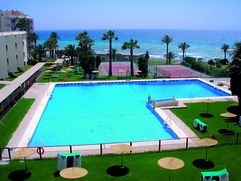 Inversiones Social Docente del Ahorro Benéfico Español -Isdabe- inaugurará este mes de agosto un hotel (3E-62) en Estepona (Málaga), en el complejo residencial que explota en propiedad desde 1966 y que se destinaba a empleados y clientes de las cajas de ahorros nacionales y extranjeras.La inversión ha rondado los 3 M€ y entre los nombres barajados podría ser el de 'Hotel Isdabe', aunque está todavía por decidir. El edificio ocupará uno de los cuatro bloques que conforman el complejo residencial creado en los años sesenta por el director general de la antigua Caja de Ronda, Juan de la Rosa. Isdabe explotará también en propiedad el nuevo hotel. BBK, Cajamadrid o Cajasur, entre otros, forman parte del accionariado de Isdabe. El establecimiento, que ha sido reformado íntegramente por Interiorismo Integral Andaluz, y que contará con una plantilla de 60 trabajadores, está situado en el barrio homónimo, en primera línea de playa y en pleno corazón de la Costa del Sol, -a 13 km. de Marbella y Estepona-. Constará de 39 habitaciones dobles, 5 habitaciones doble comunicadas, 10 junior suite, 6 junior suite familiar -dos habitaciones y salón-, y otras dos estancias adaptadas para personas con movilidad reducida; así como un restaurante reformado con servicio a mesa, parking gratuito, sistema de reciclaje de aguas grises y pluviales, placas solares y un circuito biosaludable.Entre los proyectos a medio y largo plazo se prevé reformar el resto de bloques del complejo residencial, que cuenta con 40.000 m2 y aproximadamente unas 200 habitaciones, también reservadas a posibles clientes. Entre el nuevo hotel y las habitaciones alquiladas del resto del complejo, José Luis Sáiz Castillejo, director de Isdabe, prevé alcanzar una facturación media anual de 4 M€.Sáiz Castillejo aseguró que las obras marchan según lo previsto y que el nuevo hotel será inaugurado probablemente en la primera semana de agosto. El director añadió que la zona de Estepona tiene sobre-stock de hoteles de 4E y 5E, y es “una de las más descompensadas de la Unión Europea”, e insistió en que la demanda actual solo rentabiliza hoteles de 3E.Final del formulario